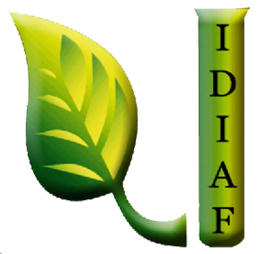 Sorteo de Obras del IDIAFDurante Octubre 023 no se realizó ningún proceso de compra bajo esta modalidad.